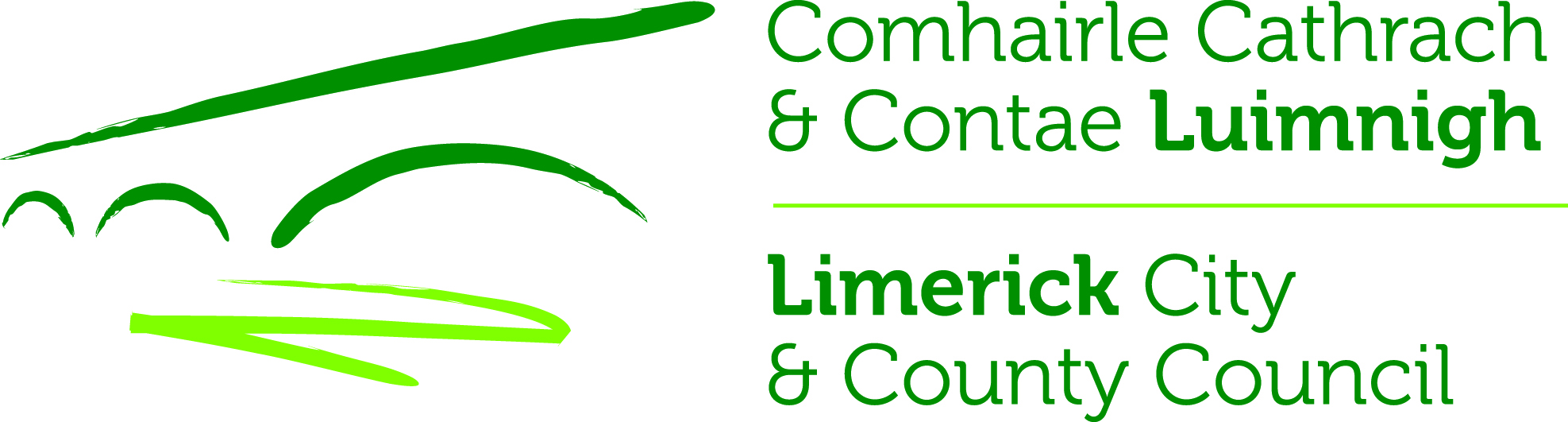 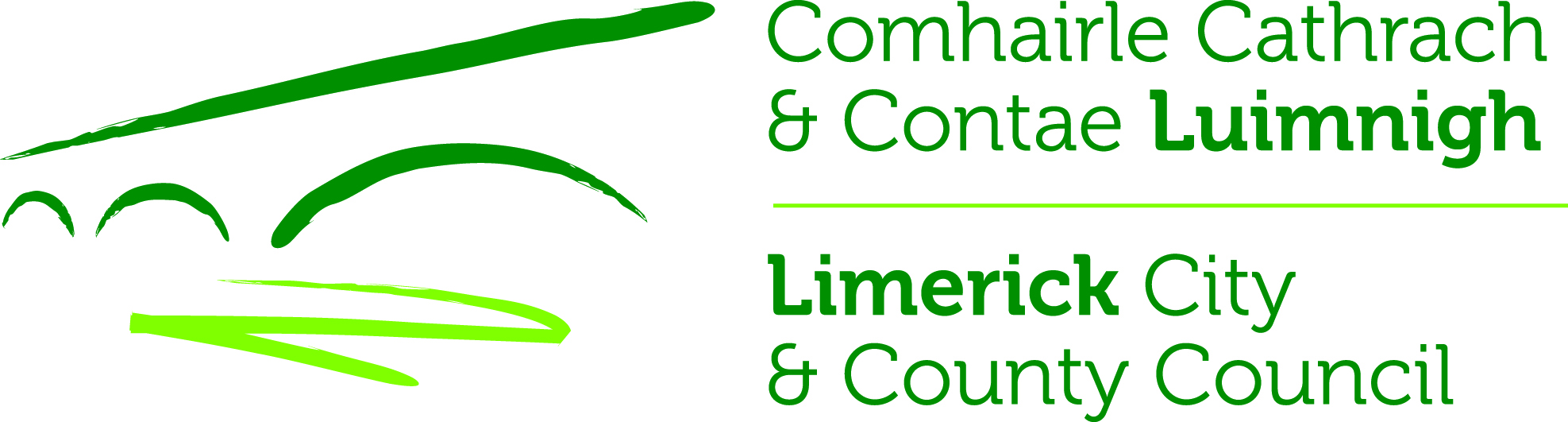 LIMERICK CITY & COUNTY COUNCILPLANNING AND ENVIRONMENTAL SERVICESCity & County Council Offices,Dooradoyle Road (061)556556Planning and Development Acts 2000 (as amended) Planning & Development Regulations 2001 (as amended)PROPOSED DEVELOPMENT BY, ON BEHALF OF OR IN PARTNERSHIP WITH LIMERICK CITY & COUNTY COUNCILSigned on behalf of Limerick City & County Council: Ben Noonan (SEE) – Economic Development, Enterprise & Tourism DirectorateDate:  09/11/2023OFFICE USE ONLYCHECKED BY:                                                   DATE RECEIVED:PART 8 FILE NO:LOCATION OF PROPOSAL:Address of site of proposed development (e.g. street, townland etc): Limerick Greenway Hub, Kilreash, Ardagh, Co. LimerickDETAILS OF PROPOSAL:Nature and extent of development proposed: Development of the Limerick Greenway Hub @ Ardagh. The Ardagh Station House, Goods Shed, Railway Carriage and site will become one of the main Visitor Experience and Service Centre Hubs on the Limerick Greenway. Development to include:Refurbishment of the Ardagh Station House and Goods Shed (which is a protected structure, RPS 900) and change of use to commercial, community and tourism use.The refurbishment and renovation of the Station House and Goods Shed and associated site works.Develop a scheme to include toilets, café, retail, bike hire, playground facility, visitor information, interpretation, community space and public realm.The provision of car parking spaces, universal access parking spaces, electric vehicle charging point spaces and camper van parking bays.Installation of a railway carriage on the site for community, tourism and culture use.Provision of an extension to the Station House for café/retail use.Provision for an extension to the Goods Shed to facilitate site services for campervan users.Provision of a container for bike hire storage.Provision of fully serviced site including public lighting, water, broadband, drainage connections, power, etc. and all associated site development works including landscaping scheme. New connection to existing public sewer and all associated site works including installation of a holding tank and mechanical pumping system to nearby Irish Water pump station.Connection to Irish Water watermain on public road.Construct storm water network on site and discharge to outfall.Installation of greenway furniture including seating, benches, bins, cycle stands, bike repair station and water refill station.The removal of a section of stone wall to facilitate the widening of the existing entrance to accommodate 2-way traffic.In the case of applications for a material change of use or for retention of such material change of use please state:(a) Existing Use: Derelict Station House and Goods Shed (b) Proposed Use: As above(c) Nature and extent of any such proposed use: As above___________________________________________________________________  No. of residential units proposed (if applicable) Total:    Houses   0   Apartments 0Area of site:  Hectares 1.15h      Acres  2.85a(1 Hectare = 2.471 acres)LEGAL INTEREST::Legal Interest of applicant in site of the proposed developmentOwner          Yes   X   No______   Other ____________(Please specify) If applicant is not the owner, state name and address of owner and include documentary evidence of consent of the owner to make the application_________________________________________________________________  _________________________________________________________________   PUBLIC NOTICES:Name of Newspaper in which public notice was published:Limerick Leader & Weekly ObserverDate of publication: 09/11/2023Date of erection of Site Notice: 09/11/2023FLOOR AREA: ResidentialNew Building(s) Residential - Floor Area per unit ____________ sq. metres                                                            Gross Floor Area    ____________sq. metres(b) Extension to dwelling                Gross Floor Area   ________________ sq. metres (c) Other domestic (sheds, garages Garden shed)                                                            Floor Area per Unit _______________ sq. metres                                                   Gross Floor Area     _______________ sq. metresFLOOR AREA :  OtherOther Development i.e. Car Parks etc.  Floor Area per unit _____ sq. metres                                                                      Gross Floor Area   _____   sq. metres(e) Change of Use                                             Floor Area per unit ___     sq. metres                                                                      Gross Floor Area      239.2 sq. metresENVIRONMENTAL IMPACT ASSESSMENT REPORT:Is an E.I.A.R. submitted with this application:  Yes     No X